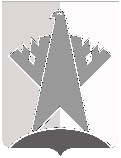 ДУМА СУРГУТСКОГО РАЙОНАХанты-Мансийского автономного округа - ЮгрыРЕШЕНИЕ«21» мая 2021 года                                                                                                           № 1124-нпа   г. СургутДума Сургутского района решила:1. Внести в решение Думы Сургутского района от 23 июня 2006 года № 42 «Об утверждении Положения о порядке назначения и проведения собрания граждан на территории Сургутского района» следующее изменение:главу 6 приложения к решению изложить в следующей редакции:«Глава 6. Порядок назначения и проведения собрания граждан в целях рассмотрения и обсуждения вопросов внесения инициативных проектовПорядок назначения и проведения собрания граждан в целях рассмотрения и обсуждения инициативных проектов определяется порядком выдвижения, внесения, обсуждения, рассмотрения инициативных проектов, а также проведения их конкурсного отбора в Сургутском районе, утвержденным решением Думы Сургутского района.».  2. Решение вступает в силу после его официального опубликования (обнародования).О внесении изменения в решение Думы Сургутского района от 23 июня 2006 года № 42 «Об утверждении Положения о порядке назначения и проведения собрания граждан на территории Сургутского района»Председатель Думы Сургутского районаА.П. Сименяк«21» мая 2021 годаГлава Сургутского районаА.А. Трубецкой «21» мая 2021 года